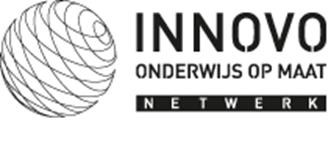 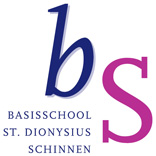 Schoolveiligheidsplan 2023/2025

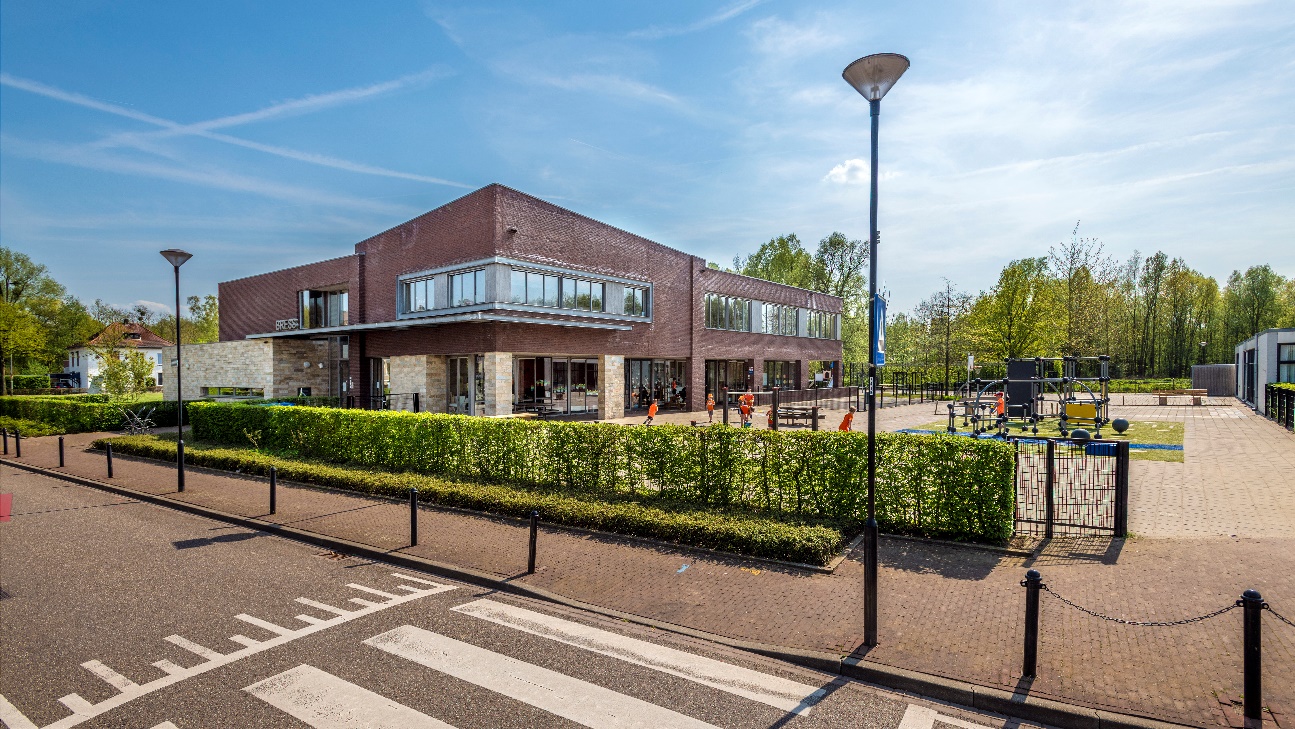 Oude Markt 15 6365 CJ SCHINNEN 046 - 443 1885 info.dionysius@innovo.nl www.bsdionysius.nl directeur: Vivian SpapensVersie 22-5-2023InleidingIn het werkproces ”veilige en sociale omgeving” heeft INNOVO kwaliteitsbepalende indicatoren vastgelegd. Binnen de wettelijke kaders zijn beleid en protocollen ontwikkeld. Basisschool St. Dionysius maakt gebruik van deze protocollen en heeft waar wenselijk deze protocollen en richtlijnen toegespitst naar de eigen schoolse situatie.1.1. LeeswijzerDit schoolveiligheidsplan geeft een beschrijving van of verwijst naar de betreffende protocollen rondom vier veiligheidsaspecten. De vier te onderscheiden aspecten van veiligheid worden apart beschreven, zodat wij kunnen nagaan in hoeverre de aspecten en de daarbij behorende maatregelen worden behartigd.De vier aspecten komen achtereenvolgens in dit veiligheidsplan aan bod, te weten: Beleidsaspecten (visie, doelen en afspraken die de school hanteert inzake de veiligheid) Sociale aspecten (omgang en gedrag van leerlingen en medewerkers) Grensoverschrijdende aspecten (afwijkingen, incidenten en delicten)Ruimtelijke aspecten (de veiligheid in en om het schoolgebouw)Per aspect wordt het preventief handelen, het curatief handelen en registratie en evaluatie beschreven.De bijbehorende bijlagen zijn digitaal te vinden via onderstaande link:Bijlagen SchoolveiligheidsplanIn teams: map onderwijs/ werkproces 2 veilige omgeving/schoolveiligheidsplan/bijlagen schoolveiligheidsplan.Op te vragen bij de directie.1.2. Taakverdeling bs. St. DionysiusBeleidsaspecten2.1. Visie en missieVisie  Wij zorgen ervoor dat onze leerlingen met plezier naar school gaan en dat ze zich thuis voelen op school. We creëren een omgeving, waarin wij als leerkrachten de kinderen helpen en uitdagen het beste uit zichzelf naar boven te halen. Missie
Plezier in leren door optimaal presteren. 
Onze visie Op onze school staan Eigenaarschap, Taal en Rekenen hoog op de agenda. Onze leerlingen vergroten op die manier hun kennis en sociaal emotionele vaardigheden. Waardoor zij zich kunnen ontwikkelen tot mensen die actief meedoen aan de samenleving en een positieve bijdrage leveren aan de samenleving.Veiligheid is de basis van alle leren. Wij staan voor een veilige schoolomgeving. Wij creëren een omgeving waarin leerlingen met plezier naar school kunnen gaan en zich thuis kunnen voelen op school. Dit doen wij door duidelijke regels, consequent zijn en voorspelbaarheid in ons gedrag. Zo zorgen wij voor rust in de school. De positieve aanpak van SWPBS (Schoolwide Positive Behaviour Support) helpt ons hierbij. Bij de intake op school wordt deze aanpak aan ouders uitgelegd.We creëren een omgeving, waarin wij de leerlingen helpen en uitdagen het beste uit zichzelf naar boven te halen.Leerlingen worden door ons begeleid bij het zelf ontwikkelen van kennis, vaardigheden en attitudes, zodat zij op een goede manier kunnen doorstromen naar het vervolgonderwijs, kunnen uitgroeien tot evenwichtige en autonome mensen, die in relatie met anderen een positieve bijdrage kunnen leveren aan de samenleving. Wij geloven in duidelijkheid, structuur en een prettige werksfeer. Wij hebben hoge, reële verwachtingen van onze leerlingen waarover we eerlijk met alle betrokkenen communiceren. Wij vinden het belangrijk om goed aan te kunnen sluiten bij de onderwijsbehoeften van elk leerling. Wij spreken elkaar aan op gedrag en respecteren verschillen tussen leerlingen en tussen collega’s.2.2. DoelstellingVeiligheidsplanScholen zijn wettelijk verplicht een veilige omgeving te bieden voor iedereen binnen de school: personeel, leerlingen, bezoekers, etc. De sociale schoolveiligheid ligt in een aantal wetten verankerd. Zo bieden de Arbowet en de Kwaliteitswet kaders voor een goed veiligheidsbeleid. Verder zijn in de cao's afspraken vastgelegd over de veiligheid.BS St. Dionysius voert een veiligheidsbevorderend beleid, gericht op de volgende punten:Persoonlijke veiligheid De veiligheid binnen en buiten het gebouw voldoet aan de Arbonormen.Schoolregels zijn opgesteld, worden gecommuniceerd, gecontroleerd en waar nodig  gesanctioneerd.Er is voldoende toezicht en surveillance; leerlingen worden aangesproken op onveilig of bedreigend gedrag. Ons protocol (on)gewenst gedrag wordt opgevolgd.VerkeersveiligheidBasisschool St. Dionysius heeft verkeerskundige voorzieningen getroffen, die het veilig verkeersgedrag rondom het schoolterrein waarborgen. Dit is een gezamenlijke verantwoordelijkheid van basisschool St. Dionysius en de gemeente Beekdaelen.  Wij hebben zijn een verkeersveilige school en hebben een verkeerscoördinator.Taakomschrijving verkeerscoördinatorAanspreekpunt voor verkeersveiligheidsvragenVerkeerseducatieprojecten selecteren in afstemming met collega's via de digitale menukaartDeelnemen netwerkoverlegGezondheidsbevorderingLeerlingen worden onderwezen in goede voedingsgewoontes en een gezonde levensstijl. Basisschool St. Dionysius wil gericht bijdragen aan het gezond zijn en welbevinden van haar leerlingen en medewerkers.Om dit standpunt kracht bij te zetten laten we gezond gedrag als basis zien in onze dagelijkse werkzaamheden. We werken met programma's zoals de smart en fit week, een sportdag, wandelingen, schoolontbijt en school lunches. Tijdens de gymlessen wordt structureel aandacht besteed aan gezondheidsbevorderingen. Wij zijn een gezonde school en hebben twee vignetten van de gezonde school.Materiële veiligheid    Persoonlijke eigendommen en schooleigendommen worden beschermd. Dit gebeurt door het gesloten houden van alle toegangsdeuren overdag.Sieraden kunnen tijdens de gymles bij de gymleerkracht in bewaring worden gegeven. Wij vragen nadrukkelijk om leerlingen geen dure spullen mee naar school te geven. School is niet aansprakelijk voor verlies of beschadiging van (dure) spullen.Sociale veiligheidBasisschool St. Dionysius heeft een duidelijke regelgeving vanuit onze basis SWPBS. Pesten, (seksuele) intimidatie en geweld worden niet getolereerd. Leerlingen worden aangesproken op ongewenst gedrag, gewenst gedrag wordt gestimuleerd. Iedereen in school handelt naar de afspraken gemaakt vanuit SWPBS. De waarden en normen van basisschool St. Dionysius worden in ons dagelijks handelen uitgedragen, nageleefd en regelmatig gecommuniceerd met ouders via ISY, gesprekken en website. Verschillen in levensstijl, ras, uiterlijk (kledingvoorkeur), godsdienstige overtuiging en seksuele geaardheid worden gerespecteerd. Verzuimbeleid Ziekteverzuimbeleid personeel  Het ziekteverzuimbeleid is een belangrijke schakel binnen het Integraal Personeelsbeleidsplan van Innovo. Immers, mensen die gezond zijn en goed in hun vel zitten, leveren betere prestaties, die het onderwijs aan kinderen ten goede komen. INNOVO voert een preventief beleid volgens de "vitale medewerker".Het ziekteverzuimbeleid van Innovo is gericht op het voorkómen en verminderen van ziekteverzuim en arbeidsongeschiktheid van personeel. Alle afspraken rondom het ziekteverzuimbeleid van Innovo zijn vastgelegd in een Verzuimprotocol en het beleid van de vitale medewerker. Beleid schoolverzuim leerlingen Wij voeren actief beleid op verzuim door te laat komen. Schoolverzuim wordt geregistreerd in Parnassys. Ouders worden via ISY geïnformeerd over het balang van op tijd komen. Te laat komers worden aangesproken en om een reden gevraagd.Op basis van de Leerplichtwet voldoet basisschool St. Dionysius aan de verplichting om ongeoorloofd schoolverzuim te melden aan de leerplichtambtenaar van de gemeente waar de betreffende leerling staat ingeschreven. In onze schoolgids staan de regels rondom schoolverzuim omschreven. Het verzuimbeleid van basisschool St. Dionysius is te vinden op onze website www.bsdionysius.nl/ schoolinformatie/schooldocumenten/verzuimbeleid. Beleid schoolverzuim leerlingenDe school neemt informatie rondom de Wetswijziging Verplaatsing toezicht verzuimregistratie op in de schoolgids/webDe verzuimregistratie en –administratie voldoet aan de wettelijke eisenHet toezicht op de naleving van de leerplichtwet door ouders en leerlingenHet toezicht op de verzuimregistratie door de directie van de schoolSociale aspectenKinderen en ouders zijn op hoogte van de schoolregels via persoonlijk gesprekken en de informatie uit de intake, schoolgids en de algemene infoavond, via de website en ISY.3.1. Preventief handelenIn het kader van preventief beleid worden er maatregelen genomen om agressie, geweld en (seksuele) intimidatie te voorkomen. Uitgangspunten voor het preventieve beleid zijn:SWPBS 
We wij werken met Schoolwide Positive Behavior Support. Samen met de leerlingen en het team zijn de kernwaarden bepaald en vervolgens hebben we het gewenste gedrag per ruimte uitgewerkt en ingevoerd.
We monitoren het sociaal emotionele functioneren van onze leerlingen via VISEON en oké thermometer. De oké thermometer nemen wij 1 x per 14 dagen in unit 2 en 3 af. Bij opvallende scores VISEON  volgen wij minimaal de richtlijnen. Bij opvallende scores oké thermometer voeren wij een kindgesprek met de betreffende leerling en bepalen samen welke vervolgstappen nodig zijn. In unit 1 wordt gewerkt met het gevoelensmonster.Jaarlijks wordt de monitor sociale veiligheid vanuit Vensters PO ingevuld door de groepen 6, 7 en 8. De tevredenheidsscore ligt de afgelopen jaren ruim boven het gemiddelde. In de leerlingenraad staat veiligheid op de agenda.Personeel Basisschool St. Dionysius kenmerkt zich door een professioneel team, dat op eenkundige manier omgaat met de leerlingen.  Er zijn nauwe contacten met instanties zoals schoolarts, leerplicht, veilig thuis. Indien nodig wordt een rond de tafel overleg georganiseerd. Een deel van de teamleden is geschoold BHV ‘er. Alle medewerkers, vrijwilligers en stagiaires zijn daarnaast in het bezit van een VOG (Verklaring omtrent goed gedrag).Als team werken wij aan een professionele cultuur waarbij wij uitgaan van vertrouwen veiligheid en durf. Wij ontwikkelen het benoemen van positief en negatief gedrag, we relativeren zonder focus te verliezen, spreken met elkaar en niet over elkaar en we werken samen aan verbinding.Rooster en pauzetijden Tijdens het eten in de klas is er altijd toezicht door een overblijfmedewerker. Unit 1 heeft een eigen speelplaats.  Er lopen elke pauze 3 leerkrachten buiten (1 bij unit 1, 2 bij unit 2 en 3). De leerkrachten houden toezicht tijdens buitenspel waardoor er een unanieme aanpak van probleemsituaties en effectieve conflicthantering is door leerkrachten. Gemaakte afspraken vanuit SWPBS worden door iedereen gehanteerd. 
	ZorgWe werken volgens de vijf zorgniveaus waarbij de volgende aspecten belangrijk zijn voor het preventieve klimaat op school:Intern begeleider en directeur voeren klassenconsultaties uit.Groepsbespreking n.a.v. leerresultaten en op gedrag.Leerlingenraad, waarbij leerlingen worden betrokken bij beleid.We organiseren RTO met betrokken partnersInzet maatschappelijk werk/ schoolmaatschappelijk werkInzet werkgroep gedrag. 	Gesprekken met ouders (preventief) en in probleemsituaties.Intensieve samenwerking met peuterspeelzaal inzake VVE, warme overdracht.Samenwerking met wijkagent, scholen binnen cluster Beekdaelen.Intensief contact met VSV, schoolarts en andere partners.Invullen van de ViseonInvullen oké thermometerPreventieve aandacht voor seksuele vormingDe leerlingen van groep 8 krijgen seksuele voorlichting. Er is contact met de GGD. Elk jaar doet de GGD Zuid Limburg onderzoek naar de gezondheid en het welbevinden van alle kinderen van 12 tot 18 jaar in Zuid-Limburg. Gemeenten en scholen gebruiken de resultaten van dit onderzoek bij het maken van beleid.3.2. Curatief handelenOmgaan met de gevolgen van incidentenOm verdere escalatie van problemen als gevolg van incidenten te voorkomen, draagt de directeur zorg voor afdoende begeleiding aan personeelsleden, leerlingen en ouders, die geconfronteerd zijn met agressie, geweld, (seksuele) intimidatie of andere incidenten. Om adequaat te kunnen handelen bij incidenten, is een aantal maatregelen getroffen. De verwijzingen naar desbetreffende documenten zijn opgenomen als bijlagen in het schoolveiligheidsplan.Er is een organisatiebreed Protocol bij Pestgedrag aanwezig Er is een organisatiebreed Beleidsplan en protocol agressie en/of geweld (verbaal en fysiek) of seksuele intimidatie Er is een organisatiebreed Protocol voor opvang van medewerkers en leerlingen bij ernstige incidentenEr is een organisatiebreed format Calamiteitenplan (zie bijlage “Calamiteitenplan”; kwaliteitsaspect 1) en in iedere school van INNOVO is een uitgewerkt Calamiteitenplan aanwezigBinnen alle scholen van INNOVO is er een Crisisteam (BHV en Directie) voor de eerste opvang bij ernstige incidenten / calamiteitenDe Aanspreekbare personen voor de eerste opvang bij ernstige incidenten (= het Crisisteam) en andere interne hulpverleners zijn opgeleid en / of wordt de mogelijkheid geboden om aan cursussen deel te nemen; Er is een organisatie brede Regeling Toegang, schorsing en verwijdering; INNOVO conformeert zich aan de CAO PO voor het toepassen van orde- en disciplinaire maatregelen, zoals schorsing van medewerkers (art. 3.13 t/m 3.19).Indien een incident leidt tot ziekteverzuim wordt gehandeld conform het verzuimprotocol. Voor een verdere uitwerking van dit protocol verwijzen wij naar bijlage 6 en 7 van dit document. Media (Perscontacten)Bij zeer ernstige incidenten/calamiteiten is de voorzitter van het CvB altijd de woordvoerder voor pers en derden. Het personeel van de school verwijst mediavragen dus consequent naar de voorzitter van het CvB of naar diens plaatsvervanger.3.3. Registratie en EvaluatieMeldpunt Binnen de school is een meldpunt (contactpersoon/vertrouwenspersoon) ingericht voor personeel, leerlingen en ouders die incidenten willen melden. Er zijn twee contactpersonen.De contactpersoon zal samen met u bekijken waar u uw melding (klacht) het beste kunt neerleggen. De contactpersoon is er niet om uw melding (klacht) inhoudelijk op te lossen.  Registratie incident llnBij een ernstig incident wordt er altijd verslag gemaakt door de betrokkenen. Dit wordt verwerkt in ParnasSys en het managementteam ontvang een e-mail van de desbetreffende leerkracht met informatie. Het incident wordt, afhankelijk van het soort incident, besproken en geëvalueerd in het managementteam, Het knooppunt zorg en eventueel met andere betrokkenen (ouders, kind e.d.) De stappen worden schriftelijk vastgelegd en gedeeld met betrokkenen. Mocht naar aanleiding van de evaluatie verandering of aanscherping van het beleid nodig zijn wordt dit opgenomen in de beleidscyclus van de school.De volgende gegevens aangaande het incident worden geregistreerd: wat, wanneer, wie, waar, waarmee, waarom, aanpak/afhandeling. Er worden geen persoonsgegevens in de registratie opgenomen. Vermeld wordt wel of betrokkene een leerling, docent of derde is. Verder houdt het meldpunt zich bij de registratie aan de “Wet bescherming persoonsgegevens”. De registratiegegevens van de incidenten blijven in het bezit van de school en zijn niet openbaar, maar zij zijn anoniem wel beschikbaar voor de inspectie. De anonieme registratiegegevens worden minimaal eenmaal per jaar besproken in de diverse overlegvormen.MeldingOnze school is wettelijk verplicht om bepaalde ongevallen te melden aan de Inspectie SZW. Iedereen op onze school heeft de verantwoordelijkheid om aan de directie door te geven wanneer een ongeval heeft plaatsgevonden. Artikel 9, lid 1 van de Arbeidsomstandighedenwet luidt in dit kader als volgt: De werkgever meldt arbeidsongevallen die leiden tot de dood, een blijvend letsel of een ziekenhuisopname direct aan de daartoe aangewezen toezichthouder en rapporteert hierover desgevraagd zo spoedig mogelijk schriftelijk aan deze toezichthouder.De directie maakt hiervoor gebruik van het Ongevallenmeldingsformulier Inspectie SZW

Registratie arbeidsongevallenDe directie houdt een lijst bij van de gemelde arbeidsongevallen en van de arbeidsongevallen die hebben geleid tot een verzuim van meer dan drie werkdagen. De directie noteert ook de aard en datum van het ongeval (artikel 9 lid 2 Arbo-wet). Hierbij wordt gebruik gemaakt van het ongevallenregister (zie bijlage 30). Incidentenregistratieformulier
   Grensoverschrijdende aspectenRegelhandhavingAls algemene leidraad geldt dat regels alleen gesteld moeten worden als die te handhaven zijn en men ook daadwerkelijk van plan is te controleren en te handhaven. Basisschool St. Dionysius streeft naar een zorgvuldige afstemming van regelgeving en sanctionering. Onveilig en onaangepast gedrag wordt niet getolereerd.4.1. Preventief handelenScholing Medewerkers die vanuit hun taak agressie, geweld en seksuele intimidatie kunnen signaleren, wordt de mogelijkheid geboden deel te nemen aan cursussen ter preventie van bovenstaand. Er is een mogelijkheid tot scholing van de medewerkers gericht op het omgaan met dreigende conflicten en psychologische weerbaarheid; Docenten worden begeleid en gecoacht, door directie en I.B. Er is zo nodig een training gesprekstechnieken voor docenten. Wij nemen deel aan bijeenkomsten met het ZAT (Zorg Advies Team) en de verwijsindex.Veiligheidsnormen Concrete gedragsnormen waaraan iedereen zich dient te houden en algemene regels ter voorkoming van geweld en agressie zijn uitgewerkt in gedragscodes, en als bijlagen opgenomen in het schoolveiligheidsplan basisschool St. Dionysius. Bijlage 24Aanspreekbare personen (Crisisteam) De taak van een veiligheidscoördinator / directeur, is de veiligheid op school integraal aanpakken en deze wordt ondersteund door een crisisteam. Het crisisteam bestaat uit:Veiligheidscoördinator op schoolContact- en vertrouwenspersoon: klachtenbehandeling, voorlichtingIntern Begeleider: neemt deel aan zorgteam, knooppunt overlegArbo functionaris: meewerken aan opstellen en uitvoeren RI&E, uitvoeren arbo maatregelen, samenwerken met en adviseren van MRBHV: hulp bij ongevallen: EHBO, brandbestrijding, controle verbanddozen, ontruiming, ongevallenregistratieDit crisisteam wordt genoemd onder preventief beleid omdat het hebben van deze structuur een voorwaarde is om in geval van een ernstig incident / calamiteit op adequate wijze te kunnen handelen.Openheid Het schoolveiligheidsplan bevordert openheid aangaande het veiligheidsbeleid. Het wordt vermeld op de website van basisschool St. Dionysius. Het schoolveiligheidsplan ligt bovendien ter inzage bij de directeur van onze school. Personeelsleden, leerlingen en ouders worden geïnformeerd over de geldende gedragsregels.Agressie, geweld en seksuele intimidatie worden aan de orde gesteld: Tijdens individuele gesprekken met medewerkers incidenteel of structureel zoals ontwikkelgesprekken; Tijdens MT-overleg; Tijdens teamvergaderingen; In overleg met de Medezeggenschapsraad, Leerlingenraad en de Ouderraad; In de RI&E en het Plan van Aanpak.4.2. Curatief handelenContactpersoon / VertrouwenspersoonOnderdeel van de klachtenregeling: de contactpersoon is het aanspreekpunt voor de klager, in geval van sociale onveiligheid en verwijst de klager door naar de vertrouwenspersoon voor opvang en begeleiding gericht op afhandeling van de klacht. De namen van de vertrouwenspersonen zijn opgenomen in onze schoolgids en schooljaarkalender en hangen zichtbaar op in het schoolgebouw.KlachtenregelingHet klachtrecht heeft een belangrijke signaalfunctie met betrekking tot de kwaliteit van het onderwijs. Door de klachtenregeling ontvangen het bestuur en de school op eenvoudige wijze signalen die hen kunnen ondersteunen bij het verbeteren van het onderwijs en de goede gang van zaken op school. Met de regeling wordt een zorgvuldige behandeling van klachten beoogd, waarmee het belang van betrokkenen wordt gediend als ook het belang van de school (een veilig schoolklimaat). Een exemplaar met de volledige tekst van de klachtenregeling is via  www.innovo.nl te downloaden of op school te verkrijgen bij de directeur of de schoolcontactpersoon.Pedagogische maatregel en verwijdering voor leerlingenEen ernstig incident kan leiden tot een pedagogische maatregel (het nemen van een passende maatregel in samenspraak met de ouders) met onmiddellijke ingang. Dit betreft een uitzonderlijke pedagogische maatregel van beperkte tijdsduur. De ouders worden in dit geval meteen op de hoogte gesteld. Zowel in het (telefoon)gesprek als ook in de brief aan de ouders wordt aangegeven voor welke beperkte periode de maatregel geldt. Voordat de pedagogische maatregel wordt beëindigd, maken school en ouders goede afspraken om herhaling van het ernstig incident te voorkomen. Correspondentie en verslag met afspraken worden bewaard in het leerlingdossier. In sommige gevallen zal de directeur genoodzaakt zijn over te gaan tot verwijdering van de leerling van de school. Verwijdering van een leerling is een ordemaatregel die slechts in het uiterste geval en dan ook nog uiterst zorgvuldig wordt genomen. Voor verwijdering kunnen onder andere de volgende redenen worden genoemd: voortdurend, ongewenst, zeer ongewenst of zelfs ontoelaatbaar gedrag van de leerling, bedreigend of agressief gedrag van ouders/verzorgers van de leerling.Voor deze beide verwijderingsgronden moet aannemelijk zijn dat herhaling niet is uitgesloten, waardoor gegronde vrees is voor de veiligheid van het personeel of de andere leerlingen of voor de ongestoorde voortgang van het onderwijs.Met betrekking tot verwijdering volgt de school een vastgestelde procedure 1.   Voordat besloten wordt een leerling te verwijderen, hoort de directeur zowel de betrokken ouders als de groepsleerkracht.2.   De verwijdering wordt schriftelijk aan de ouders doorgegeven. In dit besluit worden vermeld de reden voor de verwijdering, de ingangsdatum, de eventueel andere genomen maatregelen en de mogelijkheid tot het maken van bezwaar.3.   De directeur meldt de verwijdering terstond aan de leerplichtambtenaar, de inspecteur en het College van Bestuur door toezending van een afschrift van de brief genoemd in punt 3. Ingeval van twijfel over de vraag of er voldoende grond is voor een verwijdering, overlegt de directeur eerst met het College van Bestuur en zo nodig de inspecteur en de leerplichtambtenaar, alvorens het besluit tot verwijdering te nemen.4.   Voordat de school het besluit tot verwijdering kan uitvoeren dient ervoor worden gezorgd dat een andere school bereid is de leerling toe te laten. Wanneer het gedurende acht weken, gerekend vanaf het tijdstip waarop het besluit tot verwijdering aan de ouders is meegedeeld, niet lukt de leerling op een andere school te plaatsen, kan de directeur de leerling verwijderen zonder vervolgonderwijs veilig te stellen. Het bestuur moet kunnen bewijzen zich gedurende deze periode te hebben ingespannen om een andere school te vinden. Contacten met de andere scholen in dit kader worden dan ook zoveel mogelijk schriftelijk vastgelegd.5.   Gedurende de wachttijd van zes weken stelt de school de leerling in staat, bijvoorbeeld door het meegeven van huiswerk, te voorkomen dat de leerling een achterstand oploopt. Er blijft voor de school een onderwijsverplichting bestaan.6.   De definitieve verwijdering wordt ook schriftelijk aan de ouders medegedeeld met daarin opgenomen dezelfde punten als genoemd in punt 3 aangevuld met een weergave van de uitkomsten van het zoeken naar een andere school.7.   De school draagt zorg voor een goed dossier, dat het besluit tot verwijdering kan dragen, tedenken valt in dit kader aan schriftelijke waarschuwingen, genomen maatregelen, schorsingsbesluit etc.8.   Op grond van artikel 63 WPO en artikel 61 WEC kunnen de ouders binnen 6 weken na de mededeling, bedoeld in het tweede lid bij het bevoegd gezag schriftelijk hun bezwaren kenbaar maken tegen de beslissing. Het bevoegd gezag beslist binnen 4 weken na ontvangst van de bezwaren. Alvorens te beslissen hoort het bevoegd gezag de ouders.9.   Indien de ouders zich niet kunnen verenigen met het besluit op het bezwaar hebben zij nog altijd de mogelijkheid het besluit aan te vechten voor de rechter in een civiele procedure.	Bijlage 18: Procedure verwijderen en schorsen van leerlingenMaatregel voor personeelInnovo conformeert zich aan de CAO PO voor het toepassen van orde- en disciplinaire maatregelen, zoals schorsing van medewerkers (art. 3.13 t/m 3.19).Regionale aanpak KindermishandelingWij beschikken over een meldcode t.b.v. de aanpak van kindermishandeling. De meldcode is een overzichtelijk vijfstappenplan waarin staat wat een professional het beste kan doen bij een vermoeden van huiselijk geweld of kindermishandeling. De meldcode leidt de professional door het proces vanaf het eerste vermoeden tot aan het moment dat hij of zij moet beslissen over het doen van een melding.Op onze school is het volledige team hierover ingelicht en heeft scholing gevolgd.  De intern begeleider is tevens aandachtsfunctionaris en wordt geacht te handelen in het belang van het kind, volgens de procedure kindermishandeling. Veilig thuis (tel nr: 0800-2000) (voorheen AMK) is het aanspreekpunt voor advies en /of melding kindermishandeling.4.3. Registratie en EvaluatieIncidenten m.b.t. leerlingen worden geregistreerd in ParnasSys. Vanuit dit systeem worden ze gegenereerd en geëvalueerd. Incidenten m.b.t. leerkrachten worden geregistreerd in AFAS, het personeelssyteemRuimtelijke aspecten5.1. Preventief handelenOrganiseren van veiligheidBinnen het team is een medewerker opgeleid tot preventiemedewerker. Hij draagt zorg voor de veiligheid en gezondheidsapecten binnen de school en is mede verantwoordelijk voor het afnemen van de RI&E, het adviseren van de MR en het uitvoeren van ARBO-maatregelen. Deze functionaris wordt ook veiligheidscoördinator genoemd.VerkeerWij zijn een verkeersactieve school. De Provincie Limburg en de gemeente faciliteren de verkeersactieve school om hun taken uit te kunnen voeren. Binnen basisschool St. Dionysius wordt er gewerkt met de methode van Veilig Verkeer Nederland. De kinderen worden op deze manier gewezen op een verkeersveilige manier tijdens verkeersparticipatie. De school-thuisroute wordt besproken en geoefend.Rondom de school is er sprake van een veilige situatie. Er zijn zebrapaden. Er is genoeg parkeerplek voor de auto’s. Op deze wijze hebben wij geen verkeersoverlast van ouders die de kinderen met de auto komen ophalen. Dit veroorzaakt geen onveilige situaties.GezondheidsbevorderingWij werken aan:Sport en bewegenSociaal-emotionele ontwikkeling (Leefstijl en Viseon)Roken en alcohol (It's your choice)Relaties en seksuele vorming (It's your choice)Fysieke veiligheid Huisregels
In onze school wordt gelopen, niet gerend. Op de trappen lopen wij niet naast elkaar, maar achter elkaar. Iedereen loopt rechts en houdt de leuning hierbij vast. Er wordt niet ingehaald op de trappen. Wij glijden niet van de leuning en springen niet omlaag.
Als wij door het gebouw lopen, nemen wij de kortste route naar de plek waar wij naartoe gaan. Leerlingen die op de gang aan het werk zijn worden niet aangesproken of op een andere manier afgeleid.

Regels op het schoolplein
Wij gebruiken stop-loop-praat. Als de bel klinkt, loopt iedereen naar de afgesproken plaats, zorgt dat hij/zij al zijn eigendommen heeft en gaat op de afgesproken plek staan. Zodra de leerkracht het teken geeft, loopt de groep op een rustige manier naar binnen. Iedereen eet op de afgesproken plek en ruimt het afval op.Wij spelen de spellen zoals afgesproken.

Regels bij de gymlessen
De leerlingen kleden zich rustig om in het jongens- of meisjeskleedlokaal. Daarna gaan zij de gymzaal in en gaan op een lijn of op een bank zitten, al naar gelang de opdracht van de leerkracht. Zolang de leerkracht niet in de gymzaal is, betreden de leerlingen deze niet. Toestellen die opgesteld zijn, worden niet betreden.
Tijdens de lessen volgende de leerlingen de instructies van de leerkracht op. Toestellen worden alleen gebruikt voor de activiteiten waarvoor zij gemaakt zijn. Het niet houden aan deze afspraken heeft als gevolg dat de leerling (een gedeelte van) de les niet mee mag doen.

Afspraken m.b.t. handvaardigheid
Leerlingen betreden het handvaardigheid lokaal alleen onder begeleiding van een volwassene; een leerkracht, ondersteuner of hulpouder. Apparaten die op stroom werken zijn achter gesloten deuren opgeborgen. Alle apparaten voldoen aan de wettelijke eisen en worden volgens Arbo wetgeving gekeurd.
Tijdens activiteiten in het handvaardigheid lokaal dienen de leerlingen te allen tijde de instructies van de aanwezige volwassen begeleider op te volgen. Gebeurt dit niet, kan de leerling van de les worden uitgesloten om gevaarlijke situaties te voorkomen.

Val vaardigheden
Val vaardigheden worden verbeterd door het (twee)jaarlijks aanbieden van het lespakket “Vallen is ook een sport”.
Ieder schooljaar worden deze lessen door de vakleerkracht gym aangeboden. Meer informatie en het lessenpakket is te vinden op www.veiligheid.nl / scholen / Vallen is ook een sport. 

Gehoor veiligheid
Wij zijn ons bewust van het geluidsniveau van de muziekinstallatie die tijdens de maandvieringen en feestjes/activiteiten op onze school gebruikt wordt. Harde muziek wordt niet gebruikt.

De jeugdarts en –verpleegkundige onderzoeken en adviseren de kinderen en ouders in een PGO (Preventief Gezondheids Onderzoek). Ouders krijgen hiervoor een oproep van de GGD; dit gaat buiten school om.
De leerkracht is alert op het gehoor van de leerlingen en neemt indien er twijfel bestaat contact op met ouders om door te verwijzen voor onderzoek naar het gehoor.
Vanaf schooljaar 2019-2020 wordt er jaarlijks in groep 6-7-8 les gegeven over het gehoor m.b.v. materiaal van de hoorstichting.

kinderhoortest folderZon veiligheid
Bij de kleuters is zonnebrandspray aanwezig bij de EHBO-spullen. Deze wordt ingezet indien nodig.
Alle leerlingen van de groepen 1-8 worden aangemoedigd waar mogelijk in de schaduw te spelen. Ouders worden (via ons informatiesysteem ISY) op hun verantwoordelijkheid gewezen de kinderen van zonbescherming te voorzien.

In het voorjaar maken wij indien gewenst gebruik van de voorlichting op https://www.kwf.nl/preventie/Zon-verstandig/Pages/default.aspx of de lessen op http://pakket.klassetv.nl/slimmetdezon/.
De gezonde school Onze school heeft sinds mei 2016 al een themacertificaat voor “Bewegen en Sport” en “Voeding”  .Nood- en ontruimingsplanBS St. Dionysius heeft een actueel nood- en ontruimingsplan, opgesteld en getoetst in samenwerking met de verantwoordelijke instanties (politie en brandweer). Periodiek vinden oefeningen plaats, waarna geconstateerde onvolkomenheden met voorrang worden verholpen. Tevens vindt er door de brandweer een inspectie plaats naar de brandveiligheid. De bedrijfshulpverlening, BHV, is goed georganiseerd. Momenteel zijn er 3 personen met een BHV opleiding in school: elke dag zijn er minimaal 2 BHV’s aanwezig. Collega leerkrachten nemen indien nodig kleine taken van de afwezige BHV’s over.
Verpleeg- en verbandmiddelen zijn aanwezig en bereikbaar. Nooduitgangen en vluchtwegen zijn goed aangegeven en alle (nood)uitgangen zijn van binnenuit te openen. Er is voorzien in noodverlichting, blusmiddelen, een brandmeldinstallatie en ontruimingsalarm. Taakomschrijving BHV’ersOntruimingsoefeningen organiseren en evaluerenOntruimen van het schoolgebouw bij een noodsituatieHulpverlenen bij persoonlijk letselBeheersen en bestrijden van brandCoördinatie tijdens een calamiteitOnveilige situaties in school signaleren en voorkomenScholingGediplomeerde BHV medewerkers volgen jaarlijks de herhalingscursus BHV;Docenten worden systematisch begeleid en gecoacht;Er is zo nodig een training gesprekstechnieken voor docenten.OntruimingsplanDe basisschool heeft een Ontruimingsplan breed opgesteld en getoetst. Drie keer per jaar vinden oefeningen plaats, waarna geconstateerde onvolkomenheden met voorrang worden verholpen.De bedrijfshulpverlening, BHV, is goed georganiseerd. Verpleeg- en verbandmiddelen zijn aanwezig en altijd bereikbaar. Nooduitgangen en vluchtwegen zijn goed aangegeven en alle (nood)uitgangen zijn van binnenuit te openen. Er is voorzien in noodverlichting, blusmiddelen, een brandmeldinstallatie en ontruimingsalarm. In februari 2020 zijn 4 portofoons aangeschaft om het communiceren tijdens ontruimingen en calamiteiten te vergemakkelijken.
De school brengt m.b.v. Arbomeester 2.2 de risico’s rondom de brandveiligheid in kaart.5.2. Curatief handelenOmgaan met de gevolgen van incidentenOm verdere escalatie van problemen als gevolg van incidenten te voorkomen, draagt de directeur zorg voor afdoende begeleiding aan personeelsleden, leerlingen en ouders. Om adequaat te kunnen handelen bij incidenten is een aantal maatregelen getroffen. De verwijzingen naar desbetreffende documenten zijn opgenomen in bijlage 1.Indien een incident leidt tot ziekteverzuim wordt gehandeld conform het Verzuimprotocol. Zie ook paragraaf 5.1.Voor een verdere uitwerking van dit protocol verwijzen wij u naar bijlage 7 en 8 van dit document. Het protocol is voor leerkrachten gebaseerd op de Wet Verbetering Poortwachter.5.3. Registratie en evaluatieRisico Inventarisatie & EvaluatieDe Risico Inventarisatie & Evaluatie (RI&E) wordt afgenomen middels het programma ARBOMEESTER 2.7. Dit is een erkend en branche specifiek instrument voor het uitvoeren van de RI&E in het primair onderwijs.Jaarlijks lopen wij de knelpunten, zoals deze naar voren komen in de RI&E, na en indien mogelijk worden deze opgelost. De Quickscan onder het personeel wordt tweejaarlijks afgenomen. Hieruit kan werkdruk en andere mogelijke problemen gehaald worden. VerzuimWij voeren actief beleid op “op tijd komen". Per kwartaal worden de verzuimoverzichten gegenereerd en geëvalueerd. Bij structureel te laat komen of structureel verzuim gaan wij met ouders in gesprek. Indien nodig wordt VSV om advies gevraagd of ingeschakeld.EHBOIncidenten waarbij een verwonding heeft plaatsgevonden worden geregistreerd in een overzichtsblad van de preventiemedewerker. Op deze wijze hebben wij zicht op het type ongevallen en waar deze plaatsvinden om zodoende afdoende maatregelen te nemen.De MedezeggenschapsraadHet overleg tussen de Medezeggenschapsraad en de schoolleiding heeft een sleutelfunctie in de school. Over zaken die het belang van de school aangaan, heeft de Medezeggenschapsraad instemmingsrecht en adviesrecht. In een tijd van veranderingen en ontwikkelingen is een sterke en evenwichtige Medezeggenschapsraad van groot belang.Ten aanzien van het veiligheidsplan heeft de MR instemmingsrecht. Evaluatie VeiligheidsplanHet Veiligheidsplan wordt 1x per jaar geëvalueerd door het Veiligheidsteam. MR en team worden geïnformeerd over de aanpassingen. De nieuwe versie wordt geplaatst op de website en is toegankelijk voor ouders.Bijlagen Veiligheidsplan					
Bijlage 01: 	Beleidsplan PestenBijlage 02: 	Klachtenregeling BS St. DionysiusBijlage 03: 	OntruimingsplanBijlage 04: 	Wijze van ontruimenBijlage 05: 	Inspectie brandveiligheidBijlage 06: 	Limburgs Verkeersveiligheids LabelBijlage 07: 	Handout gedragsmatige visie op verzuim ambassadeurs InnovoBijlage 08: 	Handout voor medewerkersBijlage 09: 	Wet verbetering poortwachterBijlage 10: 	VerzuimprotocolBijlage 11: 	Gedragsprotocol	Bijlage 12: 	SWPBS - gedragsverwachtingen
Bijlage 13: 	BHVBijlage 14: 	Toezichtrooster 2020-2021Bijlage 15:	Stroomschema-Zorg-in-onderwijstijdBijlage 17: 	CalamiteitenplanBijlage 18: 	Procedure verwijderen en schorsen van leerlingenBijlage 19: 	Flowchart procedure verwijderen en schorsenBijlage 22: 	Welke gegevens bewaart de school over leerlingenBijlage 23: 	Protocol ongewenst bezoek in en rond de schoolBijlage 24: 	GedragscodeBijlage 25: 	Plan van aanpak n.a.v. RI&EBijlage 26: 	Klachtenregeling InnovoBijlage 27: 	CAO PO; Schorsing als ordemaatregel en disciplinaire maatregelenBijlage 28: 	Protocol Meldcode INNOVOBijlage 29: 	Format Meldcode met afwegingskader 2019Bijlage 30: 	IncidentregistratieBijlage 31: 	Preventiemedewerker	
Bijlage 32: 	HoorstichtingBijlage 33: 	Themacertificaat Gezonde School; Bewegen en SportBijlage 34: 	Themacertificaat Gezonde School; VoedingBijlage 35: 	Themacertificaat Gezonde School; Fysieke Veiligheid	InhoudInhoudInleidingPag. 31.1. LeeswijzerPag. 31.2. Taakverdeling bs.St. DionysiusPag. 42. BeleidsaspectenPag. 52.1. Visie en MissiePag. 52.2. DoelstellingPag. 53. Sociale aspectenPag. 83.1. Preventief handelenPag. 83.2. Curatief HandelenPag. 93.3. Registratie en evaluatiePag. 104. Grensoverschrijdende aspectenPag. 114.1. Preventief handelenPag. 114.2. Curatief handelenPag. 124.3. Registratie en evaluatiePag. 135. Ruimtelijke aspectenPag. 155.1. Preventief handelenPag. 155.2. Curatief handelenPag. 175.3. Registratie en evaluatiePag. 187. Bijlagen VeiligheidsplanPag. 19DirecteurMevr. Vivian SpapensIntern BegeleiderMevr. Susan BorghansVeiligheidscoördinator (preventiemedewerker, hoofd BHV-er, en arbofunctionaris)Mevr. Vivian SpapensDhr. Raf CustersBedrijfshulpverlenersMevr. Manon VosMevr. Alica JacobsDhr. Raf CustersMevr. Berthé NiessenAandachtsfunctionaris (Meldcode kindermishandeling)Mevr. Susan BorghansAnti-pestcoördinator Mevr. Susan BorghansGedragsspecialistVia Cluster Verbinder Passend onderwijsVerkeerscoördinatorDhr. Jelle GubbelsContactpersoon klachtenregelingMevr. Ingeborg NumanMevr. Susan BorghansVertrouwenspersoon INNOVOMevr. Amanda KleinDhr. Patrick van Well